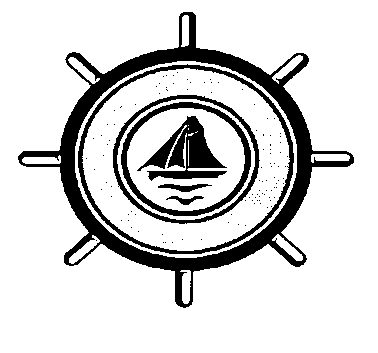 . CT5 1DBTel:   (01227) 272385 Fax:  (01227) 772075Headteacher: Ms G L Moody MA BEd (Hons)e-mail: manager@whitstable-junior.kent.sch.ukwww.whitstable-junior.kent.sch.uk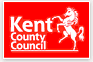 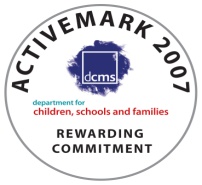 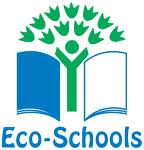 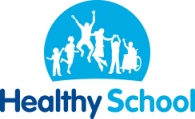 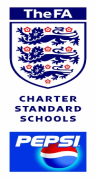 